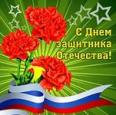 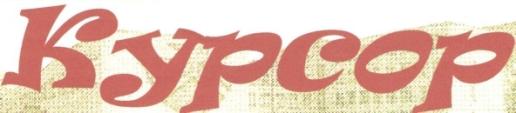 10 февраля 2015 г.                  №2           газета для детей, учителей и родителей                 школа №410 февраля 2015 г.                  №2           газета для детей, учителей и родителей                 школа №410 февраля 2015 г.                  №2           газета для детей, учителей и родителей                 школа №410 февраля 2015 г.                  №2           газета для детей, учителей и родителей                 школа №410 февраля 2015 г.                  №2           газета для детей, учителей и родителей                 школа №410 февраля 2015 г.                  №2           газета для детей, учителей и родителей                 школа №423 февраля, что это за день в российской истории 21-го века?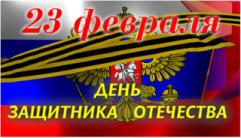 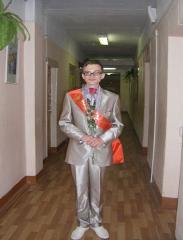 Для многих в России он стал днем мужчин, точнее, днем настоящих мужчин, которые служат в армии, или в милиции, или еще в каких-либо силовых структурах. Оказывается, праздник 23 февраля за время своего существования менял названия несколько раз. Годовщину основания Красной Армии, дату назначили на 23 февраля 1918. Впервые свое официальное название праздник обрел в 1922 году. Тогда он был назван День Красной Армии и Флота. В годы Великой Отечественной Войны 23 февраля приобрел особое значение. Каждая семья ждала с фронта весточек от родных и близких, поэтому День Красной Армии праздновался всеми. Своих любимых воинов поздравляли письменно и заочно и очень надеялись, что они как можно скорее вернулись домой. Именно в тех годах кроются истоки народной любви и внимания к этой дате.В годы Великой Отечественной войны этот праздник отмечался по-особому. 23 февраля 1943 года Красная Армия разгромила противника под Сталинградом, повернув вспять почти 20-месячное немецкое наступление. Ровно через год, 23 февраля 1944 года, армия нашей страны отметила свой праздник, форсировав Днепр.23 февраля 1945 года Красная Армия отметила уже на территории Европы. Наша страна была освобождена от фашистских захватчиков. После войны, с 1949 года, праздник переименовали, и 23 февраля стал называться Днем  Советской Армии и ПЕРСОНА - «О, сколько нам открытий чудных…»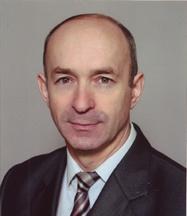 Анкета для настоящих мужчин1.Ф.И.О.Никитин Анатолий Алексеевич.2.Самый любимый человек на земле–дочь Жанна3.Любимое блюдо - в еде неприхотлив, а вообще-то картошка в любом виде4.Любимый поэт-Евгений Евтушенко5.Любимая книга- Майн Рид «Всадник над головой»6.Ваша любимая мудрая мысль -«Не плачь казак –атаманом станешь»,-так мне часто говорила моя мама. Но мне  очень нравится фраза: « Все, что ни делается, все к лучшему»7. Ваша мечта - построить в городе свой театр. Есть еще одна, но о ней,в силу суеверной приметы, говорить не буду.8. Черты характера, которые вы цените в людях,- верность, пунктуальность, чувство юмора, доброта.9. Вы верите в Бога?- скорее нет, чем да10. Что вы умете такого, что не умеют другие люди?-чувствовать, любить, дружить, работать -я  все делаю не так, так как другие11. Чему вы хотели бы научиться?- всему, я мало, что в этой жизни умею. 12. Для меня нереально…стать папой Римским. А в остальном- все реально.13. В жизни я не могу обойтись без - друзей, любимого дела14.Самое прекрасное в жизни – это жить  интересом15. Самый ужасный день в вашей жизни-были у меня такие моменты, но о них вспоминать что-то нет желания16.Чего вы боитесь?- войны и потери интереса других ко мне17 .На что вы готовы ради любимого человека?- на всё-ё-ё!!!!18. Ваши любимые ученики -те, кто рядом19. Довольны ли Вы  вашей зарплатой–хотелось бы больше20. Если бы вы могли оказаться где угодно и с кем угодно, то кого бы выбрали и что ПЕРСОНА–музыкальный виртуоз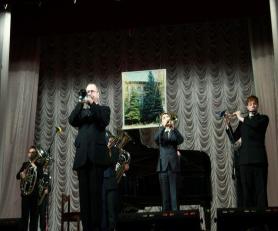 Анкета для настоящих мужчин1.Ф.И.О.-Шевкин Валерий Юрьевич2.Самый любимый человек на земле –близкие мне люди3.Любимое блюдо - нет4.Любимый поэт- Пушкин А.С.5.Любимая книга- И. Стаднюк «Война»6.Ваша любимая мудрая мысль-нет7. Ваша мечта- быть счастливым8. Черты характера, которые вы цените в людях,- вежливость9. Вы верите в Бога?- православный10. Что вы умете такого, что не умеют другие люди?- не знаю11. Чему вы хотели бы научиться?- терпению12. Для меня нереально…быть атеистом13. В жизни я не могу обойтись без близких14.Самое прекрасное в жизни – это здоровье15. Самый ужасный день в вашей жизни-нет16.Чего вы боитесь?- ничего17 .На что вы готовы ради любимого человека?- На всё18. Ваши любимые ученики - духовой оркестр сош№419. Довольны ли Вы  вашей зарплатой- да20. Если бы вы могли оказаться где угодно и с кем угодно, то кого бы выбрали и что сделали–не знаю21.Что может испортить Вам  настроение на весь день?- хамство22. Если бы Вы смогли  создать свой ресторан, как бы он назывался?- я не хотел бы создавать свой ресторан.22.Что вы пожелаете мужчинам-удачиПЕРСОНА – мастерим, что хотим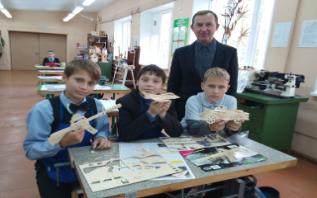 Анкета для настоящих мужчин1.Ф.И.О.-Солдатов Владимир Анатольевич 2.Самый любимый человек на земле –жена и дочь3.Любимое блюдо-борщ4.Любимый поэт- М.Ю.Лермонтов5.Любимая книга-« Петр I »А.Толстой6.Ваша любимая мудрая мысль-все, что ни делается,к лучшему7. Ваша мечта - побывать в Австралии8. Черты характера, которые вы цените в людях,- честность, порядочность9. Вы верите в Бога?- да10. Что вы умете такого, что не умеют другие люди?- всегда приходить с уловом11. Чему вы хотели бы научиться?-вышивать12. Для меня нереально…- врать самому себе13. В жизни я не могу обойтись без - семьи14.Самое прекрасное в жизни – это дети15. Самый ужасный день в вашей жизни-смерть близкого человека16.Чего вы боитесь?- ничего17 .На что вы готовы ради любимого человека?- на всё18. Ваши любимые ученики, продолжившие мою работу19. Довольны ли Вы  вашей зарплатой-нет20. Если бы вы могли оказаться где угодно и с кем угодно, то кого бы выбрали и что сделали - путешествовал с женой21.Что может испортить Вам  настроение на весь день? - несправедливость22. Если бы Вы смогли  создать свой ресторан, как бы он назывался?- «Радость»22.Что вы пожелаете мужчинам- быть мужчинойАнкеты подготовил и опросил Клюшников Александр,11 класс«лауреатом в конкурсе чтецов « Живая классика»Все они доброжелательные, умные, вежливые и отзывчивые.Подводя итог, хочу сказать: «Наши парни молодцы в них нечаем мы души!»Щелова Яна,7 «А» классНезабываемые праздникиВ декабре наша школа участвовала в конкурсе по новогоднему оформлению школы. Все классы были очень дружны и с большим удовольствием принимали участие в украшении школы под руководством  М.В. Петровой и Е.А. Стогниевой. Большая часть предложенных ими идей была осуществлена.  Комиссию встречали театрализованным представлением: В.Ю.Шевкин и его духовой оркестр встречали гостей на пороге школы, А.А. Никитин показали красочное выступление театрального коллектива «Прикосновение», Т.С. Парфёнова и ансамбль «Радость» представили гостям свой лучший номер. В результате наша школа заняла 2 место, а столовая -3 место.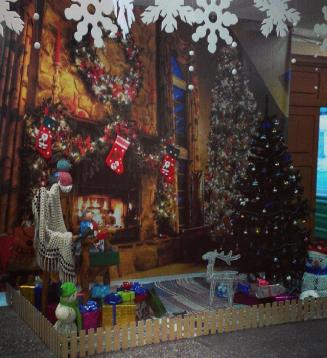 Все ребята молодцы, украшали от души!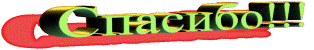 Немеркнущий образ Победы«Поклонимся великим тем годам»20 января в 5 «А» классе прошел необычный классный час, который вели: Майорова А.А. (наш классный руководитель), Осипова О.А.(учитель иностранного языка), посвященный 70- летию Победы в Великой Отечественной Войне. Мы много узнали нового о тех страшных событиях, которые начали господствовать 22 июня 1941 года. Именно в этот день началась Великая Отечественная война. Наш классный руководитель Анна Андреевна и учитель иностранного языка Ольга Александровна рассказали не только о начале ВОВ, но и о наших земляках, которые были призваны на фронт. Очень интересная биография и жизнь каждого героя Советского Союза. Кто был на фронте являются для нас героями, т.к. именно благодаря им у нас есть чистое небо, нет страха за жизнь, благодаря им мы живем в мире.Очень интересно было узнать факты о памятниках героям ВОв, особенно увлекательная история у бронепоезда «Ильи Муромца», который был построен в 1941-1942 годах как подарок фронту на заводе им. Ф. Э. Дзержинского   в нашем родном городе.Также некоторые из ребят нашего класса читали стихи в память о тех страшных днях: Платонова Оксана, Федотова Диана, Волков Вячеслав, Быватов Семен.В конце классного часа мы почтили память погибших годам «Минутой молчания», как дань уважения подвигу советского народа в Великой Отечественной войне, дань памяти погибших на фронтах и в тылу.Мы помним, мы не забудем, будем помнить всегда! Учащиеся 5 «А» класса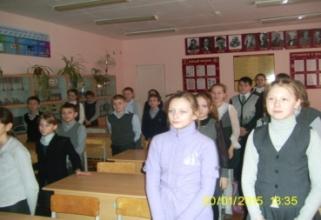 Lasertag: активный отдых и яркие впечатления.Недавно мы, учащиеся 8 «А» класса, решили активно отдохнуть. Из рекламного буклета мы узнали о существовании в нашем городе  клуба «Застава», который предлагает  очень интересную игру на свежем воздухе  «Лазертаг».                Для начала разбираемся с незнакомым словом. Лазертаг (от англ. laser - лазер, и tag - метка), или лазерный бой, - это высокотехнологичная тактическая игра, происходящая в режиме реального времени, что называется "здесь и сейчас". Суть игры заключается в поражении игроков безопасными «лазерными» выстрелами из «бластера». Попадание засчитывается, когда луч из «бластера» соперника попадает на сенсоры, закреплённые на одежде или амуниции игрока.Мы поняли, что  военно-тактическая игра на открытом воздухе  - это максимально приближенный  к реальности командный бой на пересеченной местности, в процессе которого могут применяться различные сценарии ведения боя. По сравнению с пейнтболом и страйкболом, лазертаг имеет определенные преимущества: высокую дальность стрельбы, отсутствие помех от ветра при использовании на открытом воздухе, отсутствие необходимости перезарядки картриджей и шаров, нелимитированное количество зарядов, отсутствие необходимости применять специальную одежду, шлемы-маски и др. Немаловажным фактором является отсутствие каких-либо болевых ощущений и травматизма при попадании «выстрела» в игрока.             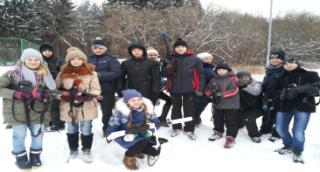 Интересно отметить, что история лазертага началась еще в 1977 году, когда американец Джордж Картер III после просмотра «Звёздных войн» придумал новую игру «Photon» - родоначальницу всех современных коммерческих лазертагов.Юные исследователиНаукой заниматься трудно! Наукой заниматься интересно! Наукой заниматься познавательно! Какое из высказываний вам ближе? А вот нам, ученикам 4 « Б»  класса, все три высказывания близки, так как мы участвовали и планируем участвовать в предстоящей научно-практической конференции младших школьников. Наши одноклассники – Боярский Саша и Смоленков Саша - уже опытные участники. Они защищали свои исследовательские работы на окружной конференции в прошлом учебном году  и были высоко отмечены почетным жюри. Вот и мы не хотим отстать от своих друзей. 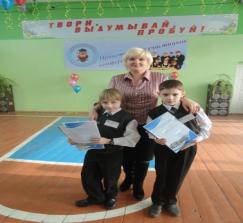 С декабря 2014 года я, Алексеева Татьяна, и мои одноклассницы – Маврицева Дарья, Гаврилова Виктория, Ежкова Дарья, Михалина Карина - начали работу над новыми проектно-исследовательскими работами. Сколько загадок и тайн предстоит нам разгадать! Исследовательская деятельность,  как учитель, который развивает память и наблюдательность, мышление и смекалку. Мы, занимаясь исследованием, познаем мир, ищем ответы, на неизвестные ранее вопросы. Нельзя не отметить и то, что, работая в команде, мы лучше узнаем друг друга, и от этого мы становимся как одна большая семья!Алексеева Татьяна, Боярский Александр, 4 «Б» класса23 февраля, что это за день в российской истории 21-го века?Для многих в России он стал днем мужчин, точнее, днем настоящих мужчин, которые служат в армии, или в милиции, или еще в каких-либо силовых структурах. Оказывается, праздник 23 февраля за время своего существования менял названия несколько раз. Годовщину основания Красной Армии, дату назначили на 23 февраля 1918. Впервые свое официальное название праздник обрел в 1922 году. Тогда он был назван День Красной Армии и Флота. В годы Великой Отечественной Войны 23 февраля приобрел особое значение. Каждая семья ждала с фронта весточек от родных и близких, поэтому День Красной Армии праздновался всеми. Своих любимых воинов поздравляли письменно и заочно и очень надеялись, что они как можно скорее вернулись домой. Именно в тех годах кроются истоки народной любви и внимания к этой дате.В годы Великой Отечественной войны этот праздник отмечался по-особому. 23 февраля 1943 года Красная Армия разгромила противника под Сталинградом, повернув вспять почти 20-месячное немецкое наступление. Ровно через год, 23 февраля 1944 года, армия нашей страны отметила свой праздник, форсировав Днепр.23 февраля 1945 года Красная Армия отметила уже на территории Европы. Наша страна была освобождена от фашистских захватчиков. После войны, с 1949 года, праздник переименовали, и 23 февраля стал называться Днем  Советской Армии и ПЕРСОНА - «О, сколько нам открытий чудных…»Анкета для настоящих мужчин1.Ф.И.О.Никитин Анатолий Алексеевич.2.Самый любимый человек на земле–дочь Жанна3.Любимое блюдо - в еде неприхотлив, а вообще-то картошка в любом виде4.Любимый поэт-Евгений Евтушенко5.Любимая книга- Майн Рид «Всадник над головой»6.Ваша любимая мудрая мысль -«Не плачь казак –атаманом станешь»,-так мне часто говорила моя мама. Но мне  очень нравится фраза: « Все, что ни делается, все к лучшему»7. Ваша мечта - построить в городе свой театр. Есть еще одна, но о ней,в силу суеверной приметы, говорить не буду.8. Черты характера, которые вы цените в людях,- верность, пунктуальность, чувство юмора, доброта.9. Вы верите в Бога?- скорее нет, чем да10. Что вы умете такого, что не умеют другие люди?-чувствовать, любить, дружить, работать -я  все делаю не так, так как другие11. Чему вы хотели бы научиться?- всему, я мало, что в этой жизни умею. 12. Для меня нереально…стать папой Римским. А в остальном- все реально.13. В жизни я не могу обойтись без - друзей, любимого дела14.Самое прекрасное в жизни – это жить  интересом15. Самый ужасный день в вашей жизни-были у меня такие моменты, но о них вспоминать что-то нет желания16.Чего вы боитесь?- войны и потери интереса других ко мне17 .На что вы готовы ради любимого человека?- на всё-ё-ё!!!!18. Ваши любимые ученики -те, кто рядом19. Довольны ли Вы  вашей зарплатой–хотелось бы больше20. Если бы вы могли оказаться где угодно и с кем угодно, то кого бы выбрали и что ПЕРСОНА–музыкальный виртуозАнкета для настоящих мужчин1.Ф.И.О.-Шевкин Валерий Юрьевич2.Самый любимый человек на земле –близкие мне люди3.Любимое блюдо - нет4.Любимый поэт- Пушкин А.С.5.Любимая книга- И. Стаднюк «Война»6.Ваша любимая мудрая мысль-нет7. Ваша мечта- быть счастливым8. Черты характера, которые вы цените в людях,- вежливость9. Вы верите в Бога?- православный10. Что вы умете такого, что не умеют другие люди?- не знаю11. Чему вы хотели бы научиться?- терпению12. Для меня нереально…быть атеистом13. В жизни я не могу обойтись без близких14.Самое прекрасное в жизни – это здоровье15. Самый ужасный день в вашей жизни-нет16.Чего вы боитесь?- ничего17 .На что вы готовы ради любимого человека?- На всё18. Ваши любимые ученики - духовой оркестр сош№419. Довольны ли Вы  вашей зарплатой- да20. Если бы вы могли оказаться где угодно и с кем угодно, то кого бы выбрали и что сделали–не знаю21.Что может испортить Вам  настроение на весь день?- хамство22. Если бы Вы смогли  создать свой ресторан, как бы он назывался?- я не хотел бы создавать свой ресторан.22.Что вы пожелаете мужчинам-удачиПЕРСОНА – мастерим, что хотимАнкета для настоящих мужчин1.Ф.И.О.-Солдатов Владимир Анатольевич 2.Самый любимый человек на земле –жена и дочь3.Любимое блюдо-борщ4.Любимый поэт- М.Ю.Лермонтов5.Любимая книга-« Петр I »А.Толстой6.Ваша любимая мудрая мысль-все, что ни делается,к лучшему7. Ваша мечта - побывать в Австралии8. Черты характера, которые вы цените в людях,- честность, порядочность9. Вы верите в Бога?- да10. Что вы умете такого, что не умеют другие люди?- всегда приходить с уловом11. Чему вы хотели бы научиться?-вышивать12. Для меня нереально…- врать самому себе13. В жизни я не могу обойтись без - семьи14.Самое прекрасное в жизни – это дети15. Самый ужасный день в вашей жизни-смерть близкого человека16.Чего вы боитесь?- ничего17 .На что вы готовы ради любимого человека?- на всё18. Ваши любимые ученики, продолжившие мою работу19. Довольны ли Вы  вашей зарплатой-нет20. Если бы вы могли оказаться где угодно и с кем угодно, то кого бы выбрали и что сделали - путешествовал с женой21.Что может испортить Вам  настроение на весь день? - несправедливость22. Если бы Вы смогли  создать свой ресторан, как бы он назывался?- «Радость»22.Что вы пожелаете мужчинам- быть мужчинойАнкеты подготовил и опросил Клюшников Александр,11 класс«лауреатом в конкурсе чтецов « Живая классика»Все они доброжелательные, умные, вежливые и отзывчивые.Подводя итог, хочу сказать: «Наши парни молодцы в них нечаем мы души!»Щелова Яна,7 «А» классНезабываемые праздникиВ декабре наша школа участвовала в конкурсе по новогоднему оформлению школы. Все классы были очень дружны и с большим удовольствием принимали участие в украшении школы под руководством  М.В. Петровой и Е.А. Стогниевой. Большая часть предложенных ими идей была осуществлена.  Комиссию встречали театрализованным представлением: В.Ю.Шевкин и его духовой оркестр встречали гостей на пороге школы, А.А. Никитин показали красочное выступление театрального коллектива «Прикосновение», Т.С. Парфёнова и ансамбль «Радость» представили гостям свой лучший номер. В результате наша школа заняла 2 место, а столовая -3 место.Все ребята молодцы, украшали от души!Немеркнущий образ Победы«Поклонимся великим тем годам»20 января в 5 «А» классе прошел необычный классный час, который вели: Майорова А.А. (наш классный руководитель), Осипова О.А.(учитель иностранного языка), посвященный 70- летию Победы в Великой Отечественной Войне. Мы много узнали нового о тех страшных событиях, которые начали господствовать 22 июня 1941 года. Именно в этот день началась Великая Отечественная война. Наш классный руководитель Анна Андреевна и учитель иностранного языка Ольга Александровна рассказали не только о начале ВОВ, но и о наших земляках, которые были призваны на фронт. Очень интересная биография и жизнь каждого героя Советского Союза. Кто был на фронте являются для нас героями, т.к. именно благодаря им у нас есть чистое небо, нет страха за жизнь, благодаря им мы живем в мире.Очень интересно было узнать факты о памятниках героям ВОв, особенно увлекательная история у бронепоезда «Ильи Муромца», который был построен в 1941-1942 годах как подарок фронту на заводе им. Ф. Э. Дзержинского   в нашем родном городе.Также некоторые из ребят нашего класса читали стихи в память о тех страшных днях: Платонова Оксана, Федотова Диана, Волков Вячеслав, Быватов Семен.В конце классного часа мы почтили память погибших годам «Минутой молчания», как дань уважения подвигу советского народа в Великой Отечественной войне, дань памяти погибших на фронтах и в тылу.Мы помним, мы не забудем, будем помнить всегда! Учащиеся 5 «А» классаLasertag: активный отдых и яркие впечатления.Недавно мы, учащиеся 8 «А» класса, решили активно отдохнуть. Из рекламного буклета мы узнали о существовании в нашем городе  клуба «Застава», который предлагает  очень интересную игру на свежем воздухе  «Лазертаг».                Для начала разбираемся с незнакомым словом. Лазертаг (от англ. laser - лазер, и tag - метка), или лазерный бой, - это высокотехнологичная тактическая игра, происходящая в режиме реального времени, что называется "здесь и сейчас". Суть игры заключается в поражении игроков безопасными «лазерными» выстрелами из «бластера». Попадание засчитывается, когда луч из «бластера» соперника попадает на сенсоры, закреплённые на одежде или амуниции игрока.Мы поняли, что  военно-тактическая игра на открытом воздухе  - это максимально приближенный  к реальности командный бой на пересеченной местности, в процессе которого могут применяться различные сценарии ведения боя. По сравнению с пейнтболом и страйкболом, лазертаг имеет определенные преимущества: высокую дальность стрельбы, отсутствие помех от ветра при использовании на открытом воздухе, отсутствие необходимости перезарядки картриджей и шаров, нелимитированное количество зарядов, отсутствие необходимости применять специальную одежду, шлемы-маски и др. Немаловажным фактором является отсутствие каких-либо болевых ощущений и травматизма при попадании «выстрела» в игрока.             Интересно отметить, что история лазертага началась еще в 1977 году, когда американец Джордж Картер III после просмотра «Звёздных войн» придумал новую игру «Photon» - родоначальницу всех современных коммерческих лазертагов.Юные исследователиНаукой заниматься трудно! Наукой заниматься интересно! Наукой заниматься познавательно! Какое из высказываний вам ближе? А вот нам, ученикам 4 « Б»  класса, все три высказывания близки, так как мы участвовали и планируем участвовать в предстоящей научно-практической конференции младших школьников. Наши одноклассники – Боярский Саша и Смоленков Саша - уже опытные участники. Они защищали свои исследовательские работы на окружной конференции в прошлом учебном году  и были высоко отмечены почетным жюри. Вот и мы не хотим отстать от своих друзей. С декабря 2014 года я, Алексеева Татьяна, и мои одноклассницы – Маврицева Дарья, Гаврилова Виктория, Ежкова Дарья, Михалина Карина - начали работу над новыми проектно-исследовательскими работами. Сколько загадок и тайн предстоит нам разгадать! Исследовательская деятельность,  как учитель, который развивает память и наблюдательность, мышление и смекалку. Мы, занимаясь исследованием, познаем мир, ищем ответы, на неизвестные ранее вопросы. Нельзя не отметить и то, что, работая в команде, мы лучше узнаем друг друга, и от этого мы становимся как одна большая семья!Алексеева Татьяна, Боярский Александр, 4 «Б» класса23 февраля, что это за день в российской истории 21-го века?Для многих в России он стал днем мужчин, точнее, днем настоящих мужчин, которые служат в армии, или в милиции, или еще в каких-либо силовых структурах. Оказывается, праздник 23 февраля за время своего существования менял названия несколько раз. Годовщину основания Красной Армии, дату назначили на 23 февраля 1918. Впервые свое официальное название праздник обрел в 1922 году. Тогда он был назван День Красной Армии и Флота. В годы Великой Отечественной Войны 23 февраля приобрел особое значение. Каждая семья ждала с фронта весточек от родных и близких, поэтому День Красной Армии праздновался всеми. Своих любимых воинов поздравляли письменно и заочно и очень надеялись, что они как можно скорее вернулись домой. Именно в тех годах кроются истоки народной любви и внимания к этой дате.В годы Великой Отечественной войны этот праздник отмечался по-особому. 23 февраля 1943 года Красная Армия разгромила противника под Сталинградом, повернув вспять почти 20-месячное немецкое наступление. Ровно через год, 23 февраля 1944 года, армия нашей страны отметила свой праздник, форсировав Днепр.23 февраля 1945 года Красная Армия отметила уже на территории Европы. Наша страна была освобождена от фашистских захватчиков. После войны, с 1949 года, праздник переименовали, и 23 февраля стал называться Днем  Советской Армии и ПЕРСОНА - «О, сколько нам открытий чудных…»Анкета для настоящих мужчин1.Ф.И.О.Никитин Анатолий Алексеевич.2.Самый любимый человек на земле–дочь Жанна3.Любимое блюдо - в еде неприхотлив, а вообще-то картошка в любом виде4.Любимый поэт-Евгений Евтушенко5.Любимая книга- Майн Рид «Всадник над головой»6.Ваша любимая мудрая мысль -«Не плачь казак –атаманом станешь»,-так мне часто говорила моя мама. Но мне  очень нравится фраза: « Все, что ни делается, все к лучшему»7. Ваша мечта - построить в городе свой театр. Есть еще одна, но о ней,в силу суеверной приметы, говорить не буду.8. Черты характера, которые вы цените в людях,- верность, пунктуальность, чувство юмора, доброта.9. Вы верите в Бога?- скорее нет, чем да10. Что вы умете такого, что не умеют другие люди?-чувствовать, любить, дружить, работать -я  все делаю не так, так как другие11. Чему вы хотели бы научиться?- всему, я мало, что в этой жизни умею. 12. Для меня нереально…стать папой Римским. А в остальном- все реально.13. В жизни я не могу обойтись без - друзей, любимого дела14.Самое прекрасное в жизни – это жить  интересом15. Самый ужасный день в вашей жизни-были у меня такие моменты, но о них вспоминать что-то нет желания16.Чего вы боитесь?- войны и потери интереса других ко мне17 .На что вы готовы ради любимого человека?- на всё-ё-ё!!!!18. Ваши любимые ученики -те, кто рядом19. Довольны ли Вы  вашей зарплатой–хотелось бы больше20. Если бы вы могли оказаться где угодно и с кем угодно, то кого бы выбрали и что ПЕРСОНА–музыкальный виртуозАнкета для настоящих мужчин1.Ф.И.О.-Шевкин Валерий Юрьевич2.Самый любимый человек на земле –близкие мне люди3.Любимое блюдо - нет4.Любимый поэт- Пушкин А.С.5.Любимая книга- И. Стаднюк «Война»6.Ваша любимая мудрая мысль-нет7. Ваша мечта- быть счастливым8. Черты характера, которые вы цените в людях,- вежливость9. Вы верите в Бога?- православный10. Что вы умете такого, что не умеют другие люди?- не знаю11. Чему вы хотели бы научиться?- терпению12. Для меня нереально…быть атеистом13. В жизни я не могу обойтись без близких14.Самое прекрасное в жизни – это здоровье15. Самый ужасный день в вашей жизни-нет16.Чего вы боитесь?- ничего17 .На что вы готовы ради любимого человека?- На всё18. Ваши любимые ученики - духовой оркестр сош№419. Довольны ли Вы  вашей зарплатой- да20. Если бы вы могли оказаться где угодно и с кем угодно, то кого бы выбрали и что сделали–не знаю21.Что может испортить Вам  настроение на весь день?- хамство22. Если бы Вы смогли  создать свой ресторан, как бы он назывался?- я не хотел бы создавать свой ресторан.22.Что вы пожелаете мужчинам-удачиПЕРСОНА – мастерим, что хотимАнкета для настоящих мужчин1.Ф.И.О.-Солдатов Владимир Анатольевич 2.Самый любимый человек на земле –жена и дочь3.Любимое блюдо-борщ4.Любимый поэт- М.Ю.Лермонтов5.Любимая книга-« Петр I »А.Толстой6.Ваша любимая мудрая мысль-все, что ни делается,к лучшему7. Ваша мечта - побывать в Австралии8. Черты характера, которые вы цените в людях,- честность, порядочность9. Вы верите в Бога?- да10. Что вы умете такого, что не умеют другие люди?- всегда приходить с уловом11. Чему вы хотели бы научиться?-вышивать12. Для меня нереально…- врать самому себе13. В жизни я не могу обойтись без - семьи14.Самое прекрасное в жизни – это дети15. Самый ужасный день в вашей жизни-смерть близкого человека16.Чего вы боитесь?- ничего17 .На что вы готовы ради любимого человека?- на всё18. Ваши любимые ученики, продолжившие мою работу19. Довольны ли Вы  вашей зарплатой-нет20. Если бы вы могли оказаться где угодно и с кем угодно, то кого бы выбрали и что сделали - путешествовал с женой21.Что может испортить Вам  настроение на весь день? - несправедливость22. Если бы Вы смогли  создать свой ресторан, как бы он назывался?- «Радость»22.Что вы пожелаете мужчинам- быть мужчинойАнкеты подготовил и опросил Клюшников Александр,11 класс«лауреатом в конкурсе чтецов « Живая классика»Все они доброжелательные, умные, вежливые и отзывчивые.Подводя итог, хочу сказать: «Наши парни молодцы в них нечаем мы души!»Щелова Яна,7 «А» классНезабываемые праздникиВ декабре наша школа участвовала в конкурсе по новогоднему оформлению школы. Все классы были очень дружны и с большим удовольствием принимали участие в украшении школы под руководством  М.В. Петровой и Е.А. Стогниевой. Большая часть предложенных ими идей была осуществлена.  Комиссию встречали театрализованным представлением: В.Ю.Шевкин и его духовой оркестр встречали гостей на пороге школы, А.А. Никитин показали красочное выступление театрального коллектива «Прикосновение», Т.С. Парфёнова и ансамбль «Радость» представили гостям свой лучший номер. В результате наша школа заняла 2 место, а столовая -3 место.Все ребята молодцы, украшали от души!Немеркнущий образ Победы«Поклонимся великим тем годам»20 января в 5 «А» классе прошел необычный классный час, который вели: Майорова А.А. (наш классный руководитель), Осипова О.А.(учитель иностранного языка), посвященный 70- летию Победы в Великой Отечественной Войне. Мы много узнали нового о тех страшных событиях, которые начали господствовать 22 июня 1941 года. Именно в этот день началась Великая Отечественная война. Наш классный руководитель Анна Андреевна и учитель иностранного языка Ольга Александровна рассказали не только о начале ВОВ, но и о наших земляках, которые были призваны на фронт. Очень интересная биография и жизнь каждого героя Советского Союза. Кто был на фронте являются для нас героями, т.к. именно благодаря им у нас есть чистое небо, нет страха за жизнь, благодаря им мы живем в мире.Очень интересно было узнать факты о памятниках героям ВОв, особенно увлекательная история у бронепоезда «Ильи Муромца», который был построен в 1941-1942 годах как подарок фронту на заводе им. Ф. Э. Дзержинского   в нашем родном городе.Также некоторые из ребят нашего класса читали стихи в память о тех страшных днях: Платонова Оксана, Федотова Диана, Волков Вячеслав, Быватов Семен.В конце классного часа мы почтили память погибших годам «Минутой молчания», как дань уважения подвигу советского народа в Великой Отечественной войне, дань памяти погибших на фронтах и в тылу.Мы помним, мы не забудем, будем помнить всегда! Учащиеся 5 «А» классаLasertag: активный отдых и яркие впечатления.Недавно мы, учащиеся 8 «А» класса, решили активно отдохнуть. Из рекламного буклета мы узнали о существовании в нашем городе  клуба «Застава», который предлагает  очень интересную игру на свежем воздухе  «Лазертаг».                Для начала разбираемся с незнакомым словом. Лазертаг (от англ. laser - лазер, и tag - метка), или лазерный бой, - это высокотехнологичная тактическая игра, происходящая в режиме реального времени, что называется "здесь и сейчас". Суть игры заключается в поражении игроков безопасными «лазерными» выстрелами из «бластера». Попадание засчитывается, когда луч из «бластера» соперника попадает на сенсоры, закреплённые на одежде или амуниции игрока.Мы поняли, что  военно-тактическая игра на открытом воздухе  - это максимально приближенный  к реальности командный бой на пересеченной местности, в процессе которого могут применяться различные сценарии ведения боя. По сравнению с пейнтболом и страйкболом, лазертаг имеет определенные преимущества: высокую дальность стрельбы, отсутствие помех от ветра при использовании на открытом воздухе, отсутствие необходимости перезарядки картриджей и шаров, нелимитированное количество зарядов, отсутствие необходимости применять специальную одежду, шлемы-маски и др. Немаловажным фактором является отсутствие каких-либо болевых ощущений и травматизма при попадании «выстрела» в игрока.             Интересно отметить, что история лазертага началась еще в 1977 году, когда американец Джордж Картер III после просмотра «Звёздных войн» придумал новую игру «Photon» - родоначальницу всех современных коммерческих лазертагов.Юные исследователиНаукой заниматься трудно! Наукой заниматься интересно! Наукой заниматься познавательно! Какое из высказываний вам ближе? А вот нам, ученикам 4 « Б»  класса, все три высказывания близки, так как мы участвовали и планируем участвовать в предстоящей научно-практической конференции младших школьников. Наши одноклассники – Боярский Саша и Смоленков Саша - уже опытные участники. Они защищали свои исследовательские работы на окружной конференции в прошлом учебном году  и были высоко отмечены почетным жюри. Вот и мы не хотим отстать от своих друзей. С декабря 2014 года я, Алексеева Татьяна, и мои одноклассницы – Маврицева Дарья, Гаврилова Виктория, Ежкова Дарья, Михалина Карина - начали работу над новыми проектно-исследовательскими работами. Сколько загадок и тайн предстоит нам разгадать! Исследовательская деятельность,  как учитель, который развивает память и наблюдательность, мышление и смекалку. Мы, занимаясь исследованием, познаем мир, ищем ответы, на неизвестные ранее вопросы. Нельзя не отметить и то, что, работая в команде, мы лучше узнаем друг друга, и от этого мы становимся как одна большая семья!Алексеева Татьяна, Боярский Александр, 4 «Б» классаВоенно-Морского флота. С 1995 года мы отмечаем День Защитника Отечества. С 2006 года 23 февраля в России объявлен выходным днем, что только прибавило ему популярности. Этот праздник давно и прочно пользуется народной любовью и признанием - День защитника Отечества, неофициальный мужской день, праздник мужчин, которые нас берегут. Накануне этой даты мы спешим поздравить всех мужчин с наступающим праздником 23 февраля! В настоящее время, несмотря на вооружённый конфликт на Украине , мы можем быть спокойны за мир на нашей земле, за чистое небо над головой, благодаря настоящим защитникам и патриотам Родины .От всей души поздравляем всех Россиян с Днем защитника Отечества, желаем крепкого здоровья, счастья и благополучия, пусть вашу жизнь всегда освещает великая слава побед российской армии, сила и мощь русского оружия, любовь и преданность своей Отчизне. Этот номер газеты мы посвящаем мужчинам нашей школы. Очень жаль, что в школах города очень мало работают мужчин,  а тех, кто работает, мы их любим и ценим.                         Ваш  Александр Клюшников, 11 кл.сделали-хотел бы оказаться на необитаемомострове, я бы взял туда друзей, своих театралов21.Что может испортить Вам  настроение на весь день? - хамство и грубое  несправедливое слово22. Если бы Вы смогли  создать свой ресторан, как бы он назывался?- скажем,«Райский уголок»22.Что вы пожелаете мужчинам -оставаться верным своим словам, делам, друзьям, любимой женщине.ПЕРСОНА-Компьютерный гений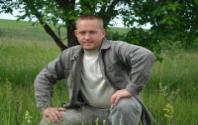 Анкета для настоящих мужчин1.Ф.И.О.Филинов Евгений Николаевич2.Самый любимый человек на земле –их трое - жена и дети3.Любимое блюдо-жаркое в горшочках4.Любимый поэт- С.Есенин5.Любимая книга- много6.Ваша любимая мудрая мысль-краткость-сестра таланта7. Ваша мечта - чистая планета8. Черты характера, которые вы цените в людях-порядочность, честность, доброту.9. Вы верите в Бога?- да10. Что вы умете такого, что не умеют другие люди?- не знаю11. Чему вы хотели бы научиться?- управлять вертолетом.12. Для меня нереально…- жить в одиночестве.13. В жизни я не могу обойтись без-друзей14.Самое прекрасное в жизни – это  здоровая, счастливая семья15. Самый ужасный день в вашей жизни- 1 января16.Чего вы боитесь?- межгалактической войны17 .На что вы готовы ради любимого человека?-на все18. Ваши любимые ученики - ещё не определился19. Довольны ли Вы  вашей зарплатой- да20. Если бы вы могли оказаться где угодно и с кем угодно, то кого бы выбрали и что сделали- с семьей на Мальдивах21.Что может испортить Вам  настроение на весь день?- плохая погода.22. Если бы Вы смогли  создать свой ресторан, как бы он назывался?- «Ням-ням»22.Что вы пожелаете мужчинам - здоровья, успехов, позитива.ПЕРСОНА- жизненный опыт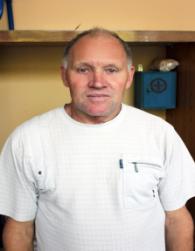 Анкета для настоящих мужчин1.Ф.И.О.-Мартьянов Николай Николаевич2.Самый любимый человек на земле –родители3.Любимое блюдо-суп4.Любимый поэт - С.Есенин5.Любимая книга-«Республика Шкид»6.Ваша любимая мудрая мысль - если не я, то кто7. Ваша мечта- не быть никому в тягость8. Черты характера, которые вы цените в людях, - умение уважать других9. Вы верите в Бога?-да10. Что вы умете такого, что не умеют другие люди?- не знаю.11. Чему вы хотели бы научиться?- заполнять электронный журнал12. Для меня нереально…- дожить до 150 лет13. В жизни я не могу обойтись без-движения14.Самое прекрасное в жизни – это забота о близких15. Самый ужасный день в вашей жизни - ещё не наступил.16.Чего вы боитесь?-15 вопроса17 .На что вы готовы ради любимого человека?- на все18. Ваши любимые ученики - нет19. Довольны ли Вы  вашей зарплатой– я недоволен своей работой, а значит и зарплатой20. Если бы вы могли оказаться где угодно и с кем угодно, то кого бы выбрали и что сделали-своих близких родных  (оберегал)21.Что может испортить Вам  настроение на весь день?- сам я 22. Если бы Вы смогли  создать свой ресторан, как бы он назывался?- «Макс» (сын)22.Что вы пожелаете мужчинам- взаимного уважения с женщинами.Искать, творить, стремиться к цели. Быть первыми во всяком деле.Рома - ты наш герой.Наш 6 "А"класс  дружный и веселый. Мне хочется рассказать об одноммальчике -это Рома Игошин. Рома умный и спортивный мальчик, пять лет он занимается конькобежным спортом, участвует в различных соревнованиях и занимает призовые места. Ну, а какой он математик - знает весь класс! В 2014 году Рома участвовал в городской олимпиаде по математике и занял 4 место. Я считаю, что это большое достижение и им надо гордится! Рома не только хороший ученик, но и отличный товарищ  и друг, всегда выручит и поможет! Наш класс поздравляет всех ребят с праздником 23 февраля и желает всем успехов в учебе и  в спорте.                              Беспалая София 6 «А» класс«Президентские спортивные игры».С 1 по 7 декабря 2014 года в Челябинске проходил Всероссийский зимний фестиваль школьников «Президентские спортивные игры».
Зимний фестиваль «Президентские спортивные игры» в России проводился впервые. В них приняли участие два мальчика из 9 "Б" класса Максим Пантелеев и Илья Новиков.
В личном зачете на дистанции 1500м Пантелеев Максим занял 2 место, на дистанции 500м – 5 место. Так же в «десятку» сильнейших на различных дистанциях вошёл и Новиков Илья.
Это очень здорово, что в нашей школе учатся такие мальчики, мы гордимся ими.Зотова К., Комова М.,   Соловьева О. 9 «Б» класс          Наши  мальчикиПраздник 23 февраля совсем скоро. Я решила опросить одноклассников и составить портрет «Настоящего мужчины». Анкетирование показало что, мужчины должны быть сильными; честными; отважными; выносливыми. И в первую очередь, они должны быть истинными патриотами. В нашем 7 «А» классе есть мальчишки, которые, несмотря на свой юный возраст, достигают больших успехов, В. Кадулин занял 3 место по плаванью, И. Павлов вместе со своей командой занял 1 место в Нижегородской области по хоккею, А.Максимов занял 1 место в регионе в олимпиаде по информатике, Д.Молчанов со своей командой Карусель» занял гран при в конкурсе «Волга впадает в сердце мое», Н Потапов стал             О, спорт, ты –мир                                     Зима… У каждого с этим словом свои ассоциации. Для кого-то это Новый год и долгожданные каникулы. А для кого-то – пушистый снег, лед, каток и возможность заняться любимым видом спорта. Для наших конькобежцев зима – время упорных тренировок, спортивных сборов, соревнований.  В зимнем фестивале«Президентских спортивных игр» приняли участие Дубакина М., Коровина Л., Хафизов М., Емельянова В.  Давайте спросим у них об этом сами.-Что значит спорт в твоей жизни? Виктория: Спорт играет большую роль в моей жизни. Я занимаюсь спортом с раннего детства и в дальнейшем хочу связать свою карьеру со спортом.Мария: Спорт- это моя цель на будущее. Спорт занимает у меня много времени  и я не жалею, что провожу так много времени на занятиях, потому что я хочу стать тренером.
Людмила: Спорт занимает в моей жизни не последнее место, но и не первое. На первом месте у меня учеба. Михаил: Спорт в моем понимании - это здоровый образ жизни, и для меня он значит много. -Как относятся твои родные и близкие к твоему увлечению спортом? Виктория: Мои родные всегда меня поддерживают, радуются моим победам и помогают пережить поражения.
Мария: Мои родные очень гордятся мною и моими результатами. Людмила: Мои родители поддерживают меня. Михаил: Родители поддерживают меня в трудную минуту. -Какие спортивные достижения вы имеете  на сегодняшний день? Виктория: Каждый из наших учеников имеет первый юношеский разряд на определенных дистанциях  и  на счету у них много выигранных соревнований. С каждым годом их результаты увеличиваются.- Каковы твои впечатления от последней поездки на соревнования? Мария: Каждые соревнования - это новые знакомства со спортсменами из других городов, обмен опытом и стремление достичь лучших результатов. Мы весело проводим время, посещаем разные мероприятия, ездим на экскурсии по городу.- Легко ли совмещать занятия спортом и учебу? Михаил: Сложно совмещать учебу со спортом. Когда уезжаешь на соревнования во время учебы, то тяжело нагонять пропущенные уроки. Виктория: Занятия спортом помогают в учебе, так как спорт - это в первую очередь дисциплина и умение распределять свое время..                                   Петрова Екатерина, 9 «А» класс«Не гаснет памяти свеча»В истории каждого народа есть события, определяющие его судьбу, оставляющие неизгладимый след в памяти, в которых слиты воедино горечь потерь и радость победы. Безусловно,  одним из главных событий ХХ века для нашей страны стала Великая Отечественная война 1941-1945гг. Стремительно прошли 70 лет с той памятной весны 1945 года, когда для нашей страны и человечества была завоевана Победа в Великой Отечественной войне, ставшая основным итогом  Второй мировой. Все  дальше уходят в историю героические дни, все меньше и меньше остается её участников. Время неумолимо стирает в памяти отдельные события, эпизоды, даты, фамилии. Как верно заметил поэт фронтовик: «Уходим в книги мы, ее солдаты». И мы должны воздать почести поколению Победителей.Такими словами я начинаю обзор книжной выставки «НЕ ГАСНЕТ ПАМЯТИ СВЕЧА»,которая оформлена на пяти книжных мольбертах  в школьной библиотеке. Разделы выставки говорят сами за себя: «Муромцы- герои былых времен», «Бессмертен спасший отечество» (о подвиге Н.Ф Гастелло), «Да не прервётся наша память» (о подвигахМуромцев героев Советского Союза), «Монументы мужества и  славы» ( о памятниках Великой Отечественной войны в нашем городе), «Ода солдатскому треугольнику» ( письма фронтовиков).В сороковые роковые в Муроме не прогремели боевые залпы, нонаши земляки воевали на всех  фронтах, прошли тысячи километров огненных дорог от Муром и до Берлина, сокрушили сильного и коварного противника- германский фашизм. Мы не в праве забыть об этом. Пусть эта книжная выставка о подвигах героев – муромцев  познакомит читателей с фронтовыми судьбами наших земляков. Главный завет нашей Победы- завет, который передали потомкам ушедшие в бессмертие батальоны фронтовиков, завет, который звучит с каждой страницы книги «Солдаты Победы», - это священная любовь к Отечеству, к России. «Любите и берегите Родину, умножайте её могущество!»-это напутствие творцов Победы грядущим поколениям, наследникам славы героев Великой Отечественной войны. И до тех пор, пока будет слышен этот страстный призыв будет жива Россия. Дорогие читатели, вы наследники Великой Победы, её будущее. Прочтите книги с книжной выставки «НЕ ГАСНЕТ ПАМЯТИ СВЕЧА» внимательно. Свою историю надо знать с малых лет. Память активна…Заведующая школьной библиотекой Клюшникова Е.Г.Современный  лазертаг сегодня является не только видом активного отдыха, но быстроразвивающейся "спортивной игрой" нового поколения. Выбрав активный отдых, мы получили огромное удовольствие, не только подняли свой боевой дух, но и сняли психологическое напряжение, выплеснули отрицательные эмоции, получив взамен заряд положительной энергии!                                          Учащиеся    8 «А» классаНам здесь было классно!Девятого января на территории МБОУ СОШ №2 состоялись «Коммунарские сборы» - позитивное мероприятие для активных и творческих ребят. Согласно отзывам участников сбора, самое большое впечатление оставил мастер-класс, проведенный театральным коллективом «Прикосновение». На лицах детей сияла улыбка, в зале то и дело звучал радостный смех, активисты не боялись показывать своих эмоций и с интересом повторяли за руководителями различного рода упражнения. Большую симпатию дети отдали упражнениям «Путешествие на Черном Бумере» и «Ритм», так как в ходе их проведения ребята становились единым целым, работали в команде и звонко смеялись от веселых заданий, которые они должны были выполнить перед публикой. Многие из участников заметили, что после театрального мастер-класса  легче проявлять свои эмоции, быть более  раскрепощенными, можно не бояться свободных жестов, нет необходимости зажимать себя. «На сцене перестаешь быть обычным ребенком, которого могут наказать или осудить за странное поведение, ты чувствуешь себя настоящим актером, который играет для своих зрителей и не страшится раскрепостить себя. Та свобода движений, за какую в жизни нас приняли бы за ненормальных, на сцене превращается в настоящее искусство и предмет восхищения!» , - говорит один из активистов. Театральный мастер-класс произвел на детей особое впечатление, «убрал» закомплексованность и закрытость, оставил желание развивать себя в творчестве.                                           Гущина Мария ,11класс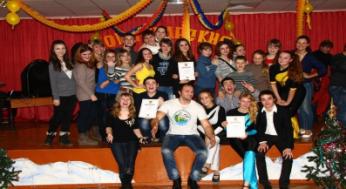 День Святого Валентина и Международный день дарения книг.С каждым годом День Святого Валентина набирает все большую популярность в нашей стране и уже становится абсолютно привычной датой в череде самых любимых праздников.
14 февраля -  в день святого Валентина мы проявляем свои чувства и  любовь, посылая открытки  и цветы своим возлюбленным. Кстати, для особенно робких этот замечательный праздник -  отличный шанс проявить свои чувства, просто подарок судьбы. В этот день можно поздравлять абсолютно всех, кто тебе дорог: одноклассников, друзей, родителей! Накануне праздника Дня Святого Валентина тысячи влюбленных ломают головы – как же удивить свою половинку и какой сюрприз приготовить. Конечно, приятно получить красочную валентинку, в которой написано трогательное признание или же подарить декоративное сердечко с купидончиками, но, как говорится, хочется и чего-нибудь посущественнее.
Так, например, практичные американцы придумали дарить своим половинкам в день всех влюбленных сладкие подарки. В начале 19 века на День Святого Валентина мужчины обязательно дарили своим дамам разнообразные сладости из марципана, а также карамельки, выполненные в форме этого самого сердца. А мы предлагаем в этом году новую форму поздравлений.14 февраля, помимо Дня влюбленных, в мире проходит необычная  акция – Международный день дарения книг. Её цель простая и добрая – ПОДАРИТЬ РЕБЕНКУ ХОРОШУЮ КНИГУ! И, если получится,  вдохновить  и организовать других людей на такой же замечательный поступок. Давайте организуем  в День Святого Валентина книжный обмен. Предлагаем школьникам выставить свои старые книги на книжный обмен. Пусть в День Святого Валентина каждый ученик, даже тот, кто не принес своих книг, выберет и заберет домой одну или несколько книг. 

 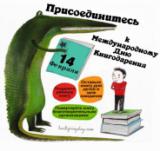 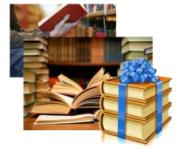 Военно-Морского флота. С 1995 года мы отмечаем День Защитника Отечества. С 2006 года 23 февраля в России объявлен выходным днем, что только прибавило ему популярности. Этот праздник давно и прочно пользуется народной любовью и признанием - День защитника Отечества, неофициальный мужской день, праздник мужчин, которые нас берегут. Накануне этой даты мы спешим поздравить всех мужчин с наступающим праздником 23 февраля! В настоящее время, несмотря на вооружённый конфликт на Украине , мы можем быть спокойны за мир на нашей земле, за чистое небо над головой, благодаря настоящим защитникам и патриотам Родины .От всей души поздравляем всех Россиян с Днем защитника Отечества, желаем крепкого здоровья, счастья и благополучия, пусть вашу жизнь всегда освещает великая слава побед российской армии, сила и мощь русского оружия, любовь и преданность своей Отчизне. Этот номер газеты мы посвящаем мужчинам нашей школы. Очень жаль, что в школах города очень мало работают мужчин,  а тех, кто работает, мы их любим и ценим.                         Ваш  Александр Клюшников, 11 кл.сделали-хотел бы оказаться на необитаемомострове, я бы взял туда друзей, своих театралов21.Что может испортить Вам  настроение на весь день? - хамство и грубое  несправедливое слово22. Если бы Вы смогли  создать свой ресторан, как бы он назывался?- скажем,«Райский уголок»22.Что вы пожелаете мужчинам -оставаться верным своим словам, делам, друзьям, любимой женщине.ПЕРСОНА-Компьютерный генийАнкета для настоящих мужчин1.Ф.И.О.Филинов Евгений Николаевич2.Самый любимый человек на земле –их трое - жена и дети3.Любимое блюдо-жаркое в горшочках4.Любимый поэт- С.Есенин5.Любимая книга- много6.Ваша любимая мудрая мысль-краткость-сестра таланта7. Ваша мечта - чистая планета8. Черты характера, которые вы цените в людях-порядочность, честность, доброту.9. Вы верите в Бога?- да10. Что вы умете такого, что не умеют другие люди?- не знаю11. Чему вы хотели бы научиться?- управлять вертолетом.12. Для меня нереально…- жить в одиночестве.13. В жизни я не могу обойтись без-друзей14.Самое прекрасное в жизни – это  здоровая, счастливая семья15. Самый ужасный день в вашей жизни- 1 января16.Чего вы боитесь?- межгалактической войны17 .На что вы готовы ради любимого человека?-на все18. Ваши любимые ученики - ещё не определился19. Довольны ли Вы  вашей зарплатой- да20. Если бы вы могли оказаться где угодно и с кем угодно, то кого бы выбрали и что сделали- с семьей на Мальдивах21.Что может испортить Вам  настроение на весь день?- плохая погода.22. Если бы Вы смогли  создать свой ресторан, как бы он назывался?- «Ням-ням»22.Что вы пожелаете мужчинам - здоровья, успехов, позитива.ПЕРСОНА- жизненный опытАнкета для настоящих мужчин1.Ф.И.О.-Мартьянов Николай Николаевич2.Самый любимый человек на земле –родители3.Любимое блюдо-суп4.Любимый поэт - С.Есенин5.Любимая книга-«Республика Шкид»6.Ваша любимая мудрая мысль - если не я, то кто7. Ваша мечта- не быть никому в тягость8. Черты характера, которые вы цените в людях, - умение уважать других9. Вы верите в Бога?-да10. Что вы умете такого, что не умеют другие люди?- не знаю.11. Чему вы хотели бы научиться?- заполнять электронный журнал12. Для меня нереально…- дожить до 150 лет13. В жизни я не могу обойтись без-движения14.Самое прекрасное в жизни – это забота о близких15. Самый ужасный день в вашей жизни - ещё не наступил.16.Чего вы боитесь?-15 вопроса17 .На что вы готовы ради любимого человека?- на все18. Ваши любимые ученики - нет19. Довольны ли Вы  вашей зарплатой– я недоволен своей работой, а значит и зарплатой20. Если бы вы могли оказаться где угодно и с кем угодно, то кого бы выбрали и что сделали-своих близких родных  (оберегал)21.Что может испортить Вам  настроение на весь день?- сам я 22. Если бы Вы смогли  создать свой ресторан, как бы он назывался?- «Макс» (сын)22.Что вы пожелаете мужчинам- взаимного уважения с женщинами.Искать, творить, стремиться к цели. Быть первыми во всяком деле.Рома - ты наш герой.Наш 6 "А"класс  дружный и веселый. Мне хочется рассказать об одноммальчике -это Рома Игошин. Рома умный и спортивный мальчик, пять лет он занимается конькобежным спортом, участвует в различных соревнованиях и занимает призовые места. Ну, а какой он математик - знает весь класс! В 2014 году Рома участвовал в городской олимпиаде по математике и занял 4 место. Я считаю, что это большое достижение и им надо гордится! Рома не только хороший ученик, но и отличный товарищ  и друг, всегда выручит и поможет! Наш класс поздравляет всех ребят с праздником 23 февраля и желает всем успехов в учебе и  в спорте.                              Беспалая София 6 «А» класс«Президентские спортивные игры».С 1 по 7 декабря 2014 года в Челябинске проходил Всероссийский зимний фестиваль школьников «Президентские спортивные игры».
Зимний фестиваль «Президентские спортивные игры» в России проводился впервые. В них приняли участие два мальчика из 9 "Б" класса Максим Пантелеев и Илья Новиков.
В личном зачете на дистанции 1500м Пантелеев Максим занял 2 место, на дистанции 500м – 5 место. Так же в «десятку» сильнейших на различных дистанциях вошёл и Новиков Илья.
Это очень здорово, что в нашей школе учатся такие мальчики, мы гордимся ими.Зотова К., Комова М.,   Соловьева О. 9 «Б» класс          Наши  мальчикиПраздник 23 февраля совсем скоро. Я решила опросить одноклассников и составить портрет «Настоящего мужчины». Анкетирование показало что, мужчины должны быть сильными; честными; отважными; выносливыми. И в первую очередь, они должны быть истинными патриотами. В нашем 7 «А» классе есть мальчишки, которые, несмотря на свой юный возраст, достигают больших успехов, В. Кадулин занял 3 место по плаванью, И. Павлов вместе со своей командой занял 1 место в Нижегородской области по хоккею, А.Максимов занял 1 место в регионе в олимпиаде по информатике, Д.Молчанов со своей командой Карусель» занял гран при в конкурсе «Волга впадает в сердце мое», Н Потапов стал             О, спорт, ты –мир                                     Зима… У каждого с этим словом свои ассоциации. Для кого-то это Новый год и долгожданные каникулы. А для кого-то – пушистый снег, лед, каток и возможность заняться любимым видом спорта. Для наших конькобежцев зима – время упорных тренировок, спортивных сборов, соревнований.  В зимнем фестивале«Президентских спортивных игр» приняли участие Дубакина М., Коровина Л., Хафизов М., Емельянова В.  Давайте спросим у них об этом сами.-Что значит спорт в твоей жизни? Виктория: Спорт играет большую роль в моей жизни. Я занимаюсь спортом с раннего детства и в дальнейшем хочу связать свою карьеру со спортом.Мария: Спорт- это моя цель на будущее. Спорт занимает у меня много времени  и я не жалею, что провожу так много времени на занятиях, потому что я хочу стать тренером.
Людмила: Спорт занимает в моей жизни не последнее место, но и не первое. На первом месте у меня учеба. Михаил: Спорт в моем понимании - это здоровый образ жизни, и для меня он значит много. -Как относятся твои родные и близкие к твоему увлечению спортом? Виктория: Мои родные всегда меня поддерживают, радуются моим победам и помогают пережить поражения.
Мария: Мои родные очень гордятся мною и моими результатами. Людмила: Мои родители поддерживают меня. Михаил: Родители поддерживают меня в трудную минуту. -Какие спортивные достижения вы имеете  на сегодняшний день? Виктория: Каждый из наших учеников имеет первый юношеский разряд на определенных дистанциях  и  на счету у них много выигранных соревнований. С каждым годом их результаты увеличиваются.- Каковы твои впечатления от последней поездки на соревнования? Мария: Каждые соревнования - это новые знакомства со спортсменами из других городов, обмен опытом и стремление достичь лучших результатов. Мы весело проводим время, посещаем разные мероприятия, ездим на экскурсии по городу.- Легко ли совмещать занятия спортом и учебу? Михаил: Сложно совмещать учебу со спортом. Когда уезжаешь на соревнования во время учебы, то тяжело нагонять пропущенные уроки. Виктория: Занятия спортом помогают в учебе, так как спорт - это в первую очередь дисциплина и умение распределять свое время..                                   Петрова Екатерина, 9 «А» класс«Не гаснет памяти свеча»В истории каждого народа есть события, определяющие его судьбу, оставляющие неизгладимый след в памяти, в которых слиты воедино горечь потерь и радость победы. Безусловно,  одним из главных событий ХХ века для нашей страны стала Великая Отечественная война 1941-1945гг. Стремительно прошли 70 лет с той памятной весны 1945 года, когда для нашей страны и человечества была завоевана Победа в Великой Отечественной войне, ставшая основным итогом  Второй мировой. Все  дальше уходят в историю героические дни, все меньше и меньше остается её участников. Время неумолимо стирает в памяти отдельные события, эпизоды, даты, фамилии. Как верно заметил поэт фронтовик: «Уходим в книги мы, ее солдаты». И мы должны воздать почести поколению Победителей.Такими словами я начинаю обзор книжной выставки «НЕ ГАСНЕТ ПАМЯТИ СВЕЧА»,которая оформлена на пяти книжных мольбертах  в школьной библиотеке. Разделы выставки говорят сами за себя: «Муромцы- герои былых времен», «Бессмертен спасший отечество» (о подвиге Н.Ф Гастелло), «Да не прервётся наша память» (о подвигахМуромцев героев Советского Союза), «Монументы мужества и  славы» ( о памятниках Великой Отечественной войны в нашем городе), «Ода солдатскому треугольнику» ( письма фронтовиков).В сороковые роковые в Муроме не прогремели боевые залпы, нонаши земляки воевали на всех  фронтах, прошли тысячи километров огненных дорог от Муром и до Берлина, сокрушили сильного и коварного противника- германский фашизм. Мы не в праве забыть об этом. Пусть эта книжная выставка о подвигах героев – муромцев  познакомит читателей с фронтовыми судьбами наших земляков. Главный завет нашей Победы- завет, который передали потомкам ушедшие в бессмертие батальоны фронтовиков, завет, который звучит с каждой страницы книги «Солдаты Победы», - это священная любовь к Отечеству, к России. «Любите и берегите Родину, умножайте её могущество!»-это напутствие творцов Победы грядущим поколениям, наследникам славы героев Великой Отечественной войны. И до тех пор, пока будет слышен этот страстный призыв будет жива Россия. Дорогие читатели, вы наследники Великой Победы, её будущее. Прочтите книги с книжной выставки «НЕ ГАСНЕТ ПАМЯТИ СВЕЧА» внимательно. Свою историю надо знать с малых лет. Память активна…Заведующая школьной библиотекой Клюшникова Е.Г.Современный  лазертаг сегодня является не только видом активного отдыха, но быстроразвивающейся "спортивной игрой" нового поколения. Выбрав активный отдых, мы получили огромное удовольствие, не только подняли свой боевой дух, но и сняли психологическое напряжение, выплеснули отрицательные эмоции, получив взамен заряд положительной энергии!                                          Учащиеся    8 «А» классаНам здесь было классно!Девятого января на территории МБОУ СОШ №2 состоялись «Коммунарские сборы» - позитивное мероприятие для активных и творческих ребят. Согласно отзывам участников сбора, самое большое впечатление оставил мастер-класс, проведенный театральным коллективом «Прикосновение». На лицах детей сияла улыбка, в зале то и дело звучал радостный смех, активисты не боялись показывать своих эмоций и с интересом повторяли за руководителями различного рода упражнения. Большую симпатию дети отдали упражнениям «Путешествие на Черном Бумере» и «Ритм», так как в ходе их проведения ребята становились единым целым, работали в команде и звонко смеялись от веселых заданий, которые они должны были выполнить перед публикой. Многие из участников заметили, что после театрального мастер-класса  легче проявлять свои эмоции, быть более  раскрепощенными, можно не бояться свободных жестов, нет необходимости зажимать себя. «На сцене перестаешь быть обычным ребенком, которого могут наказать или осудить за странное поведение, ты чувствуешь себя настоящим актером, который играет для своих зрителей и не страшится раскрепостить себя. Та свобода движений, за какую в жизни нас приняли бы за ненормальных, на сцене превращается в настоящее искусство и предмет восхищения!» , - говорит один из активистов. Театральный мастер-класс произвел на детей особое впечатление, «убрал» закомплексованность и закрытость, оставил желание развивать себя в творчестве.                                           Гущина Мария ,11классДень Святого Валентина и Международный день дарения книг.С каждым годом День Святого Валентина набирает все большую популярность в нашей стране и уже становится абсолютно привычной датой в череде самых любимых праздников.
14 февраля -  в день святого Валентина мы проявляем свои чувства и  любовь, посылая открытки  и цветы своим возлюбленным. Кстати, для особенно робких этот замечательный праздник -  отличный шанс проявить свои чувства, просто подарок судьбы. В этот день можно поздравлять абсолютно всех, кто тебе дорог: одноклассников, друзей, родителей! Накануне праздника Дня Святого Валентина тысячи влюбленных ломают головы – как же удивить свою половинку и какой сюрприз приготовить. Конечно, приятно получить красочную валентинку, в которой написано трогательное признание или же подарить декоративное сердечко с купидончиками, но, как говорится, хочется и чего-нибудь посущественнее.
Так, например, практичные американцы придумали дарить своим половинкам в день всех влюбленных сладкие подарки. В начале 19 века на День Святого Валентина мужчины обязательно дарили своим дамам разнообразные сладости из марципана, а также карамельки, выполненные в форме этого самого сердца. А мы предлагаем в этом году новую форму поздравлений.14 февраля, помимо Дня влюбленных, в мире проходит необычная  акция – Международный день дарения книг. Её цель простая и добрая – ПОДАРИТЬ РЕБЕНКУ ХОРОШУЮ КНИГУ! И, если получится,  вдохновить  и организовать других людей на такой же замечательный поступок. Давайте организуем  в День Святого Валентина книжный обмен. Предлагаем школьникам выставить свои старые книги на книжный обмен. Пусть в День Святого Валентина каждый ученик, даже тот, кто не принес своих книг, выберет и заберет домой одну или несколько книг. 

 Военно-Морского флота. С 1995 года мы отмечаем День Защитника Отечества. С 2006 года 23 февраля в России объявлен выходным днем, что только прибавило ему популярности. Этот праздник давно и прочно пользуется народной любовью и признанием - День защитника Отечества, неофициальный мужской день, праздник мужчин, которые нас берегут. Накануне этой даты мы спешим поздравить всех мужчин с наступающим праздником 23 февраля! В настоящее время, несмотря на вооружённый конфликт на Украине , мы можем быть спокойны за мир на нашей земле, за чистое небо над головой, благодаря настоящим защитникам и патриотам Родины .От всей души поздравляем всех Россиян с Днем защитника Отечества, желаем крепкого здоровья, счастья и благополучия, пусть вашу жизнь всегда освещает великая слава побед российской армии, сила и мощь русского оружия, любовь и преданность своей Отчизне. Этот номер газеты мы посвящаем мужчинам нашей школы. Очень жаль, что в школах города очень мало работают мужчин,  а тех, кто работает, мы их любим и ценим.                         Ваш  Александр Клюшников, 11 кл.сделали-хотел бы оказаться на необитаемомострове, я бы взял туда друзей, своих театралов21.Что может испортить Вам  настроение на весь день? - хамство и грубое  несправедливое слово22. Если бы Вы смогли  создать свой ресторан, как бы он назывался?- скажем,«Райский уголок»22.Что вы пожелаете мужчинам -оставаться верным своим словам, делам, друзьям, любимой женщине.ПЕРСОНА-Компьютерный генийАнкета для настоящих мужчин1.Ф.И.О.Филинов Евгений Николаевич2.Самый любимый человек на земле –их трое - жена и дети3.Любимое блюдо-жаркое в горшочках4.Любимый поэт- С.Есенин5.Любимая книга- много6.Ваша любимая мудрая мысль-краткость-сестра таланта7. Ваша мечта - чистая планета8. Черты характера, которые вы цените в людях-порядочность, честность, доброту.9. Вы верите в Бога?- да10. Что вы умете такого, что не умеют другие люди?- не знаю11. Чему вы хотели бы научиться?- управлять вертолетом.12. Для меня нереально…- жить в одиночестве.13. В жизни я не могу обойтись без-друзей14.Самое прекрасное в жизни – это  здоровая, счастливая семья15. Самый ужасный день в вашей жизни- 1 января16.Чего вы боитесь?- межгалактической войны17 .На что вы готовы ради любимого человека?-на все18. Ваши любимые ученики - ещё не определился19. Довольны ли Вы  вашей зарплатой- да20. Если бы вы могли оказаться где угодно и с кем угодно, то кого бы выбрали и что сделали- с семьей на Мальдивах21.Что может испортить Вам  настроение на весь день?- плохая погода.22. Если бы Вы смогли  создать свой ресторан, как бы он назывался?- «Ням-ням»22.Что вы пожелаете мужчинам - здоровья, успехов, позитива.ПЕРСОНА- жизненный опытАнкета для настоящих мужчин1.Ф.И.О.-Мартьянов Николай Николаевич2.Самый любимый человек на земле –родители3.Любимое блюдо-суп4.Любимый поэт - С.Есенин5.Любимая книга-«Республика Шкид»6.Ваша любимая мудрая мысль - если не я, то кто7. Ваша мечта- не быть никому в тягость8. Черты характера, которые вы цените в людях, - умение уважать других9. Вы верите в Бога?-да10. Что вы умете такого, что не умеют другие люди?- не знаю.11. Чему вы хотели бы научиться?- заполнять электронный журнал12. Для меня нереально…- дожить до 150 лет13. В жизни я не могу обойтись без-движения14.Самое прекрасное в жизни – это забота о близких15. Самый ужасный день в вашей жизни - ещё не наступил.16.Чего вы боитесь?-15 вопроса17 .На что вы готовы ради любимого человека?- на все18. Ваши любимые ученики - нет19. Довольны ли Вы  вашей зарплатой– я недоволен своей работой, а значит и зарплатой20. Если бы вы могли оказаться где угодно и с кем угодно, то кого бы выбрали и что сделали-своих близких родных  (оберегал)21.Что может испортить Вам  настроение на весь день?- сам я 22. Если бы Вы смогли  создать свой ресторан, как бы он назывался?- «Макс» (сын)22.Что вы пожелаете мужчинам- взаимного уважения с женщинами.Искать, творить, стремиться к цели. Быть первыми во всяком деле.Рома - ты наш герой.Наш 6 "А"класс  дружный и веселый. Мне хочется рассказать об одноммальчике -это Рома Игошин. Рома умный и спортивный мальчик, пять лет он занимается конькобежным спортом, участвует в различных соревнованиях и занимает призовые места. Ну, а какой он математик - знает весь класс! В 2014 году Рома участвовал в городской олимпиаде по математике и занял 4 место. Я считаю, что это большое достижение и им надо гордится! Рома не только хороший ученик, но и отличный товарищ  и друг, всегда выручит и поможет! Наш класс поздравляет всех ребят с праздником 23 февраля и желает всем успехов в учебе и  в спорте.                              Беспалая София 6 «А» класс«Президентские спортивные игры».С 1 по 7 декабря 2014 года в Челябинске проходил Всероссийский зимний фестиваль школьников «Президентские спортивные игры».
Зимний фестиваль «Президентские спортивные игры» в России проводился впервые. В них приняли участие два мальчика из 9 "Б" класса Максим Пантелеев и Илья Новиков.
В личном зачете на дистанции 1500м Пантелеев Максим занял 2 место, на дистанции 500м – 5 место. Так же в «десятку» сильнейших на различных дистанциях вошёл и Новиков Илья.
Это очень здорово, что в нашей школе учатся такие мальчики, мы гордимся ими.Зотова К., Комова М.,   Соловьева О. 9 «Б» класс          Наши  мальчикиПраздник 23 февраля совсем скоро. Я решила опросить одноклассников и составить портрет «Настоящего мужчины». Анкетирование показало что, мужчины должны быть сильными; честными; отважными; выносливыми. И в первую очередь, они должны быть истинными патриотами. В нашем 7 «А» классе есть мальчишки, которые, несмотря на свой юный возраст, достигают больших успехов, В. Кадулин занял 3 место по плаванью, И. Павлов вместе со своей командой занял 1 место в Нижегородской области по хоккею, А.Максимов занял 1 место в регионе в олимпиаде по информатике, Д.Молчанов со своей командой Карусель» занял гран при в конкурсе «Волга впадает в сердце мое», Н Потапов стал             О, спорт, ты –мир                                     Зима… У каждого с этим словом свои ассоциации. Для кого-то это Новый год и долгожданные каникулы. А для кого-то – пушистый снег, лед, каток и возможность заняться любимым видом спорта. Для наших конькобежцев зима – время упорных тренировок, спортивных сборов, соревнований.  В зимнем фестивале«Президентских спортивных игр» приняли участие Дубакина М., Коровина Л., Хафизов М., Емельянова В.  Давайте спросим у них об этом сами.-Что значит спорт в твоей жизни? Виктория: Спорт играет большую роль в моей жизни. Я занимаюсь спортом с раннего детства и в дальнейшем хочу связать свою карьеру со спортом.Мария: Спорт- это моя цель на будущее. Спорт занимает у меня много времени  и я не жалею, что провожу так много времени на занятиях, потому что я хочу стать тренером.
Людмила: Спорт занимает в моей жизни не последнее место, но и не первое. На первом месте у меня учеба. Михаил: Спорт в моем понимании - это здоровый образ жизни, и для меня он значит много. -Как относятся твои родные и близкие к твоему увлечению спортом? Виктория: Мои родные всегда меня поддерживают, радуются моим победам и помогают пережить поражения.
Мария: Мои родные очень гордятся мною и моими результатами. Людмила: Мои родители поддерживают меня. Михаил: Родители поддерживают меня в трудную минуту. -Какие спортивные достижения вы имеете  на сегодняшний день? Виктория: Каждый из наших учеников имеет первый юношеский разряд на определенных дистанциях  и  на счету у них много выигранных соревнований. С каждым годом их результаты увеличиваются.- Каковы твои впечатления от последней поездки на соревнования? Мария: Каждые соревнования - это новые знакомства со спортсменами из других городов, обмен опытом и стремление достичь лучших результатов. Мы весело проводим время, посещаем разные мероприятия, ездим на экскурсии по городу.- Легко ли совмещать занятия спортом и учебу? Михаил: Сложно совмещать учебу со спортом. Когда уезжаешь на соревнования во время учебы, то тяжело нагонять пропущенные уроки. Виктория: Занятия спортом помогают в учебе, так как спорт - это в первую очередь дисциплина и умение распределять свое время..                                   Петрова Екатерина, 9 «А» класс«Не гаснет памяти свеча»В истории каждого народа есть события, определяющие его судьбу, оставляющие неизгладимый след в памяти, в которых слиты воедино горечь потерь и радость победы. Безусловно,  одним из главных событий ХХ века для нашей страны стала Великая Отечественная война 1941-1945гг. Стремительно прошли 70 лет с той памятной весны 1945 года, когда для нашей страны и человечества была завоевана Победа в Великой Отечественной войне, ставшая основным итогом  Второй мировой. Все  дальше уходят в историю героические дни, все меньше и меньше остается её участников. Время неумолимо стирает в памяти отдельные события, эпизоды, даты, фамилии. Как верно заметил поэт фронтовик: «Уходим в книги мы, ее солдаты». И мы должны воздать почести поколению Победителей.Такими словами я начинаю обзор книжной выставки «НЕ ГАСНЕТ ПАМЯТИ СВЕЧА»,которая оформлена на пяти книжных мольбертах  в школьной библиотеке. Разделы выставки говорят сами за себя: «Муромцы- герои былых времен», «Бессмертен спасший отечество» (о подвиге Н.Ф Гастелло), «Да не прервётся наша память» (о подвигахМуромцев героев Советского Союза), «Монументы мужества и  славы» ( о памятниках Великой Отечественной войны в нашем городе), «Ода солдатскому треугольнику» ( письма фронтовиков).В сороковые роковые в Муроме не прогремели боевые залпы, нонаши земляки воевали на всех  фронтах, прошли тысячи километров огненных дорог от Муром и до Берлина, сокрушили сильного и коварного противника- германский фашизм. Мы не в праве забыть об этом. Пусть эта книжная выставка о подвигах героев – муромцев  познакомит читателей с фронтовыми судьбами наших земляков. Главный завет нашей Победы- завет, который передали потомкам ушедшие в бессмертие батальоны фронтовиков, завет, который звучит с каждой страницы книги «Солдаты Победы», - это священная любовь к Отечеству, к России. «Любите и берегите Родину, умножайте её могущество!»-это напутствие творцов Победы грядущим поколениям, наследникам славы героев Великой Отечественной войны. И до тех пор, пока будет слышен этот страстный призыв будет жива Россия. Дорогие читатели, вы наследники Великой Победы, её будущее. Прочтите книги с книжной выставки «НЕ ГАСНЕТ ПАМЯТИ СВЕЧА» внимательно. Свою историю надо знать с малых лет. Память активна…Заведующая школьной библиотекой Клюшникова Е.Г.Современный  лазертаг сегодня является не только видом активного отдыха, но быстроразвивающейся "спортивной игрой" нового поколения. Выбрав активный отдых, мы получили огромное удовольствие, не только подняли свой боевой дух, но и сняли психологическое напряжение, выплеснули отрицательные эмоции, получив взамен заряд положительной энергии!                                          Учащиеся    8 «А» классаНам здесь было классно!Девятого января на территории МБОУ СОШ №2 состоялись «Коммунарские сборы» - позитивное мероприятие для активных и творческих ребят. Согласно отзывам участников сбора, самое большое впечатление оставил мастер-класс, проведенный театральным коллективом «Прикосновение». На лицах детей сияла улыбка, в зале то и дело звучал радостный смех, активисты не боялись показывать своих эмоций и с интересом повторяли за руководителями различного рода упражнения. Большую симпатию дети отдали упражнениям «Путешествие на Черном Бумере» и «Ритм», так как в ходе их проведения ребята становились единым целым, работали в команде и звонко смеялись от веселых заданий, которые они должны были выполнить перед публикой. Многие из участников заметили, что после театрального мастер-класса  легче проявлять свои эмоции, быть более  раскрепощенными, можно не бояться свободных жестов, нет необходимости зажимать себя. «На сцене перестаешь быть обычным ребенком, которого могут наказать или осудить за странное поведение, ты чувствуешь себя настоящим актером, который играет для своих зрителей и не страшится раскрепостить себя. Та свобода движений, за какую в жизни нас приняли бы за ненормальных, на сцене превращается в настоящее искусство и предмет восхищения!» , - говорит один из активистов. Театральный мастер-класс произвел на детей особое впечатление, «убрал» закомплексованность и закрытость, оставил желание развивать себя в творчестве.                                           Гущина Мария ,11классДень Святого Валентина и Международный день дарения книг.С каждым годом День Святого Валентина набирает все большую популярность в нашей стране и уже становится абсолютно привычной датой в череде самых любимых праздников.
14 февраля -  в день святого Валентина мы проявляем свои чувства и  любовь, посылая открытки  и цветы своим возлюбленным. Кстати, для особенно робких этот замечательный праздник -  отличный шанс проявить свои чувства, просто подарок судьбы. В этот день можно поздравлять абсолютно всех, кто тебе дорог: одноклассников, друзей, родителей! Накануне праздника Дня Святого Валентина тысячи влюбленных ломают головы – как же удивить свою половинку и какой сюрприз приготовить. Конечно, приятно получить красочную валентинку, в которой написано трогательное признание или же подарить декоративное сердечко с купидончиками, но, как говорится, хочется и чего-нибудь посущественнее.
Так, например, практичные американцы придумали дарить своим половинкам в день всех влюбленных сладкие подарки. В начале 19 века на День Святого Валентина мужчины обязательно дарили своим дамам разнообразные сладости из марципана, а также карамельки, выполненные в форме этого самого сердца. А мы предлагаем в этом году новую форму поздравлений.14 февраля, помимо Дня влюбленных, в мире проходит необычная  акция – Международный день дарения книг. Её цель простая и добрая – ПОДАРИТЬ РЕБЕНКУ ХОРОШУЮ КНИГУ! И, если получится,  вдохновить  и организовать других людей на такой же замечательный поступок. Давайте организуем  в День Святого Валентина книжный обмен. Предлагаем школьникам выставить свои старые книги на книжный обмен. Пусть в День Святого Валентина каждый ученик, даже тот, кто не принес своих книг, выберет и заберет домой одну или несколько книг. 

 Учредитель:
АдминистрацияМБОУ СОШ №4Руководитель проекта:КлюшниковаЕ.Г.Главный редактор:Клюшников А.Редколлегия:Алексеева Т., Боярский С,Петрова Е.Верстка:Клюшников А.Отпечатано:Г.МуромМБОУ СОШ №4